Publicado en Madrid el 16/04/2021 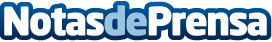 Diez años de Wayra: 800 startups invertidas y 285M€ de negocio con emprendedoresLas startups que forman parte de la iniciativa de apoyo al emprendimiento de Telefónica han impulsado la creación de más de 10.000 empleos cualificados en Europa y Latinoamérica. La inversión de Wayra ronda los 50M€ y se ha revalorizado en más de un 70%. Más de 250 startups han trabajado con Telefónica en todo este tiempoDatos de contacto:Trescom609580452Nota de prensa publicada en: https://www.notasdeprensa.es/diez-anos-de-wayra-800-startups-invertidas-y Categorias: Finanzas Emprendedores Recursos humanos Innovación Tecnológica http://www.notasdeprensa.es